Dates for your diary….World Book Day – Thursday 5 March 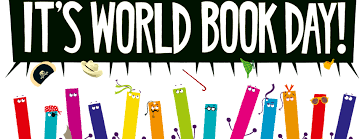 As a school, we believe that reading is important as it helps you to discover new things by enabling you to educate yourself in any area of life you are interested in and to do your own research and thinking. Reading opens the mind and imagination and the creative side of a person. We will be celebrating World Book Day 2020 by encouraging the children to share a ‘Million stories’ and they are invited to attend school dressed in their PJs so that we can have one big bedtime story. There is no charge for this event.British Science WeekWe are inviting parents into school to work alongside their children for a Science afternoon. The focus for Science afternoons this year will be STEM (Science, Technology, Engineering and Maths). Letters will be sent out nearer to the date, giving information relating to each year group. Please see the dates below:Friday 6 March: Nursery am and pm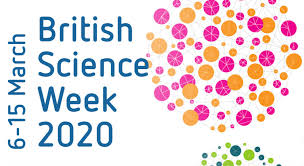 Monday 9 March: Year 3 and 4Tuesday 10 March: Year 1 and 2Thursday 12 March: Reception
Friday 13 March: Year 5 and 6Sport Relief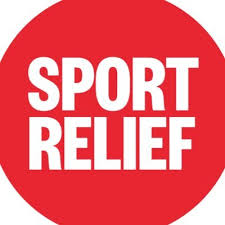 The PE team are currently planning a range of exciting fundraising activities for sport relief and these will be organised for the week commencing 9th March – 13th March. The ideas are wacky and wild ranging from every child running/walking a mile so that we can equal the distance from Land’s End to John O’Groats, staff walking the 3 Peak Challenge (laughing emoji face here), wearing sports kit, 24 hour bounceathon….. the ideas just keep coming! Child Sexual Exploitation and VulnerabilityAll parents are invited to attend a workshop led by PC Jade Hibbert regarding keeping their children safe in the ever-changing world we live in. This will be held in the school hall on Tuesday 17 March @ 1.45pm – all attendees are in with a chance of winning a £100 TESCO voucher! Mother’s Day Tea and CakesCalling all Mums and Grans!Please come along for tea, cake and a bit of relaxation to celebrate what a wonderful but never-ending job you all do!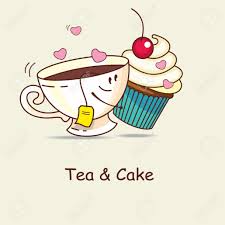 Thursday 19 March: Reception, Year 1 and Year 2Friday 20 March: Years 3,4,5,6Friday 20 March: Nursery tea and cake (am and pm in Nursery)Parent Consultation WeekTeachers are looking forward to meeting all parents again this half term. Appointments will be ten minutes long and within the school day. Please see the allocated days below:Tuesday 3 March – Nursery and Reception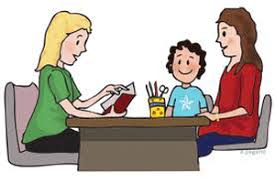 Tuesday 24 March – Year 2Wednesday 25 March – Year 3Thursday 26 March – Year 5Friday 27 March – Year 6Monday 30 March – Year 1 and Year 4 Individual class letters will be sent out nearer the time. Please return the slip as quickly as possible so that you are not disappointed with the time you are given. Easter egg raffle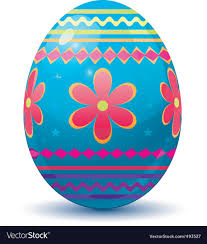 Raffle tickets will go on sale from Monday 16 March and will be 20p a ticket.The raffle will be drawn on Thursday 2 April. 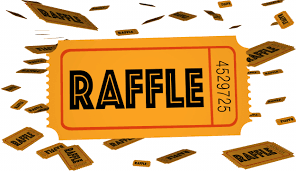 Mufti Day – Friday 27 March 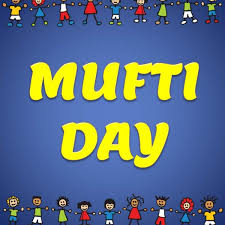 Lots of Easter eggs are donated by school to the raffle but it is always nice to have lots! Therefore we are asking that children come to school in their own clothes in exchange for some Easter chocolate. Easter Bonnet ParadeThe Friends of School would like all children to enter their Easter Bonnet competition. The parade and winners will be announced on Friday 3 April. Easter bonnets can start to come into school from Monday 30 March. 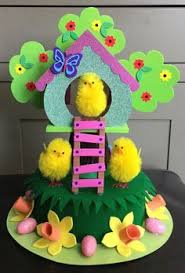 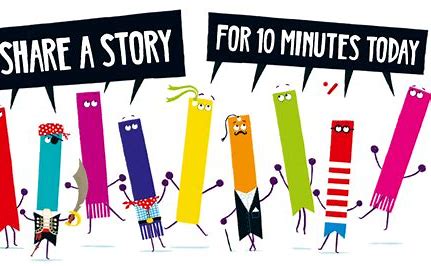 Reading MorningsParents are welcome to come into school and read with their children from 8.30-9.00 every:Tuesday: Nursery / Reception                   Wednesday: KS1                     Friday: KS2To keep up to date with school news and receive regular emails please subscribe to the school newsletter via the website:siralexanderflemingprimaryschool.org.ukParent News – Newsletter – subscribeAs always, certain information may change due to unforeseen circumstances but hopefully not!Enjoy the half term!Mrs TomlinsonHeadteacherFriday 3 April @ 1pmEnd of Spring TermMonday 20 April PD Day Tuesday 21 AprilSchool resumes